Eg.  Sort 10 cubes into groups of 2. 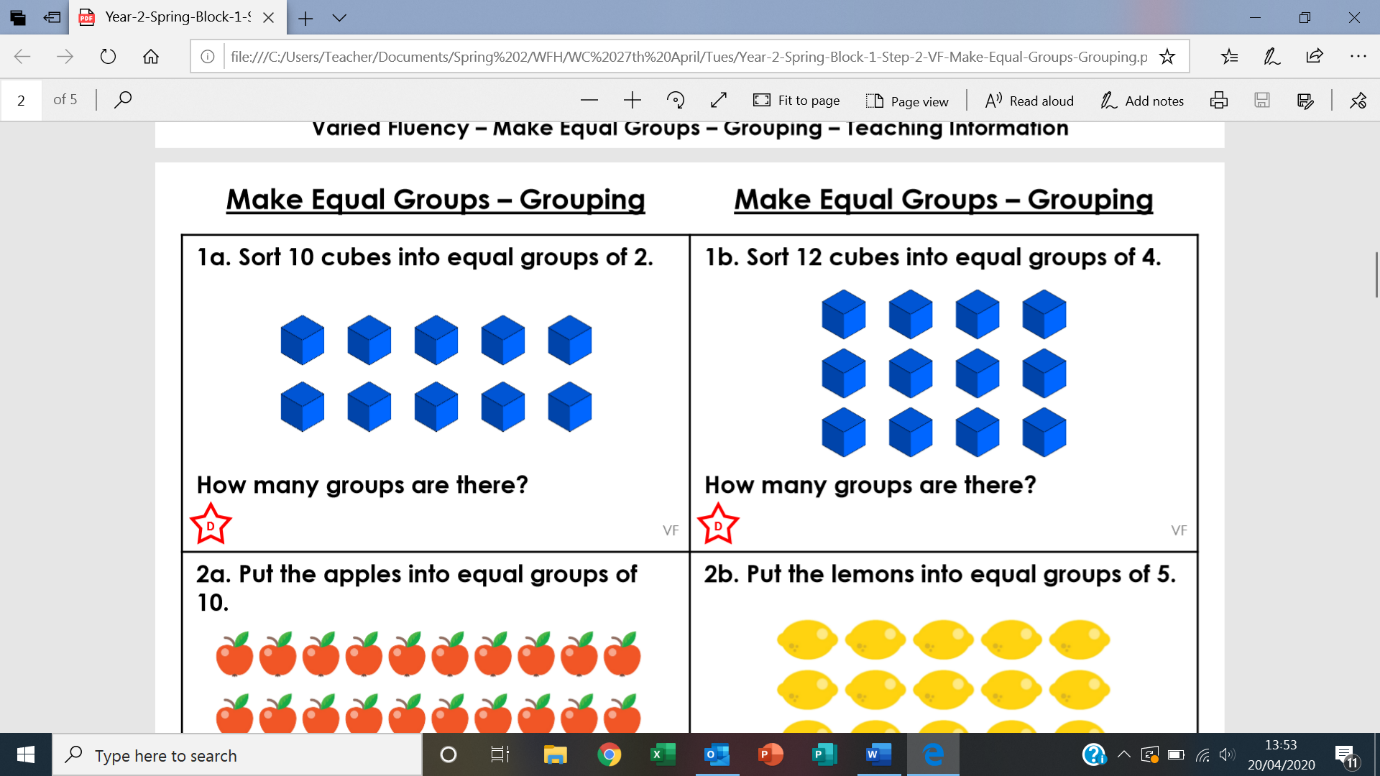 	10 ÷ 2 = 5Sort 12 cubes into equal groups of 4. How many groups are there? 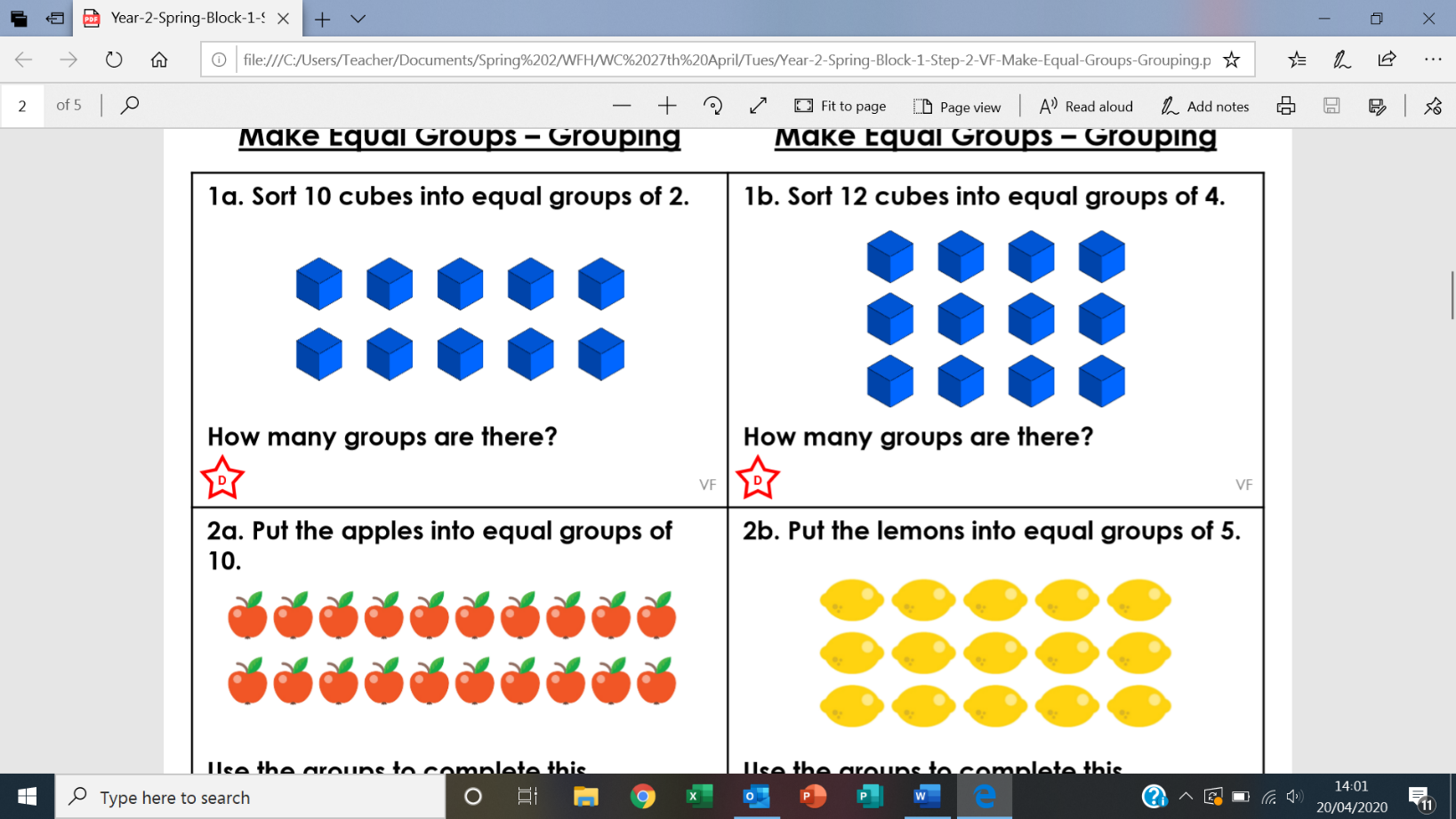 Sort 18 cubes into equal groups of 9. How many groups are there? 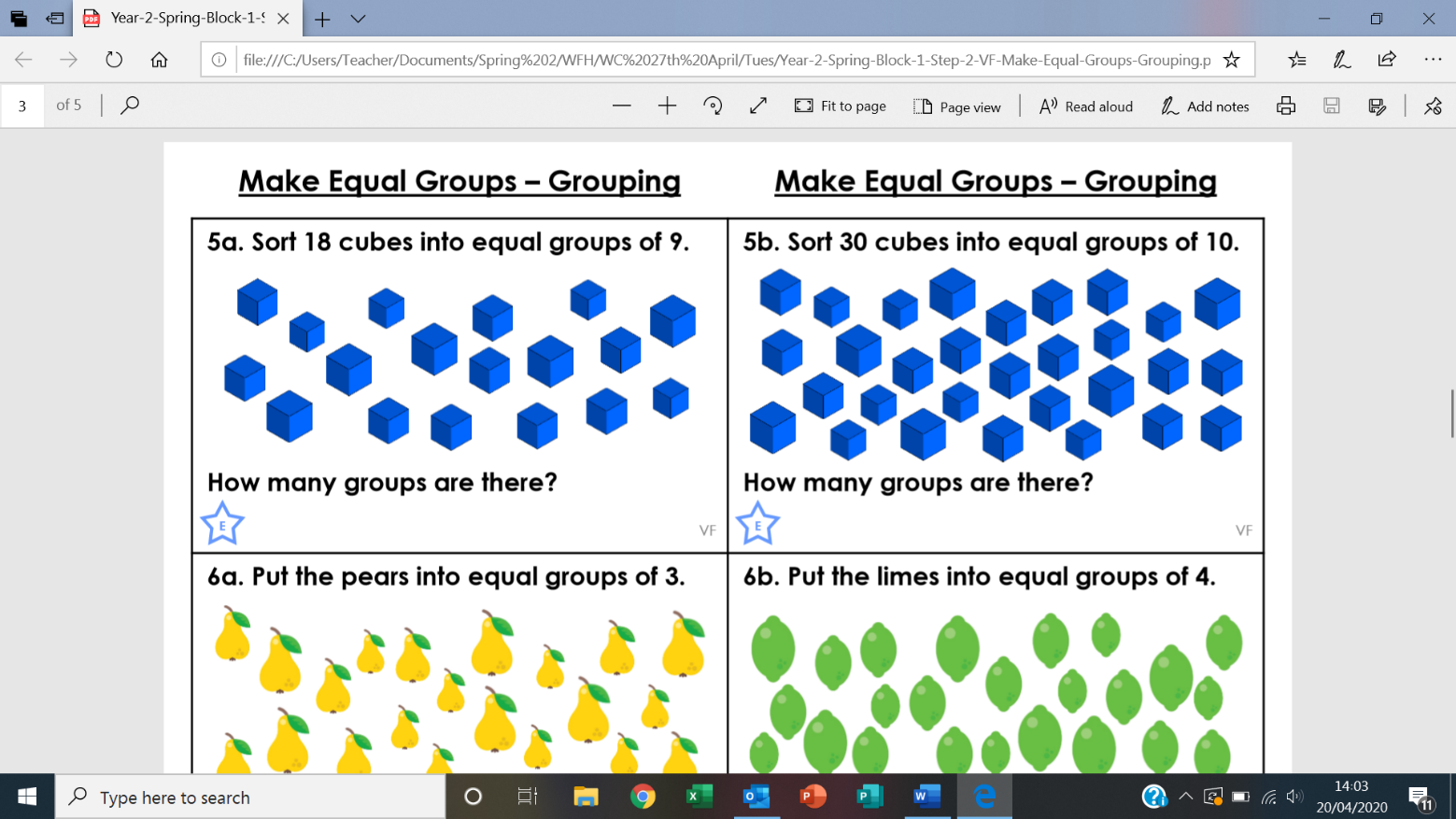 Put the apples into equal groups of 10. 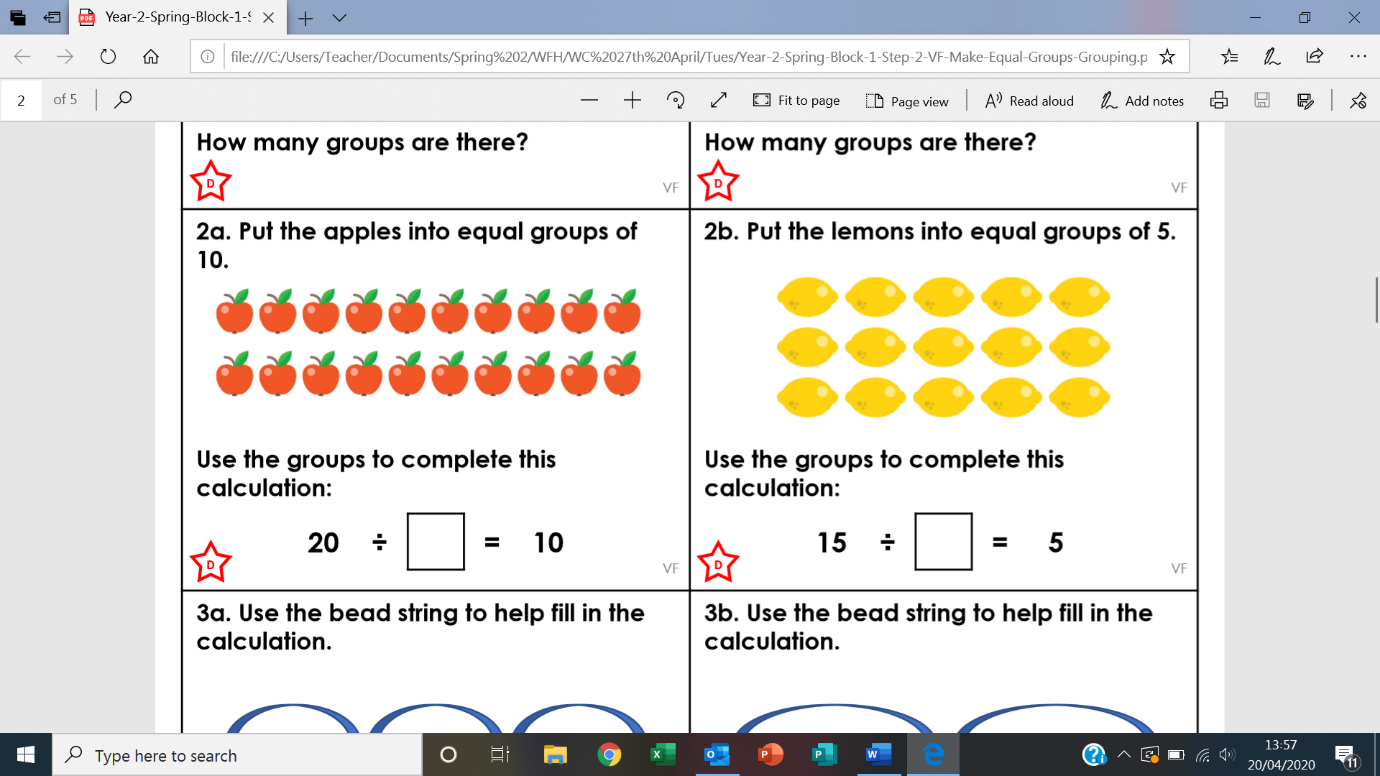 Complete the calculation÷ ______ = 5Put the lemons into equal groups of 5.Complete the calculation15 ÷ ______ = 5Use the bead string to help fill in the calculation.  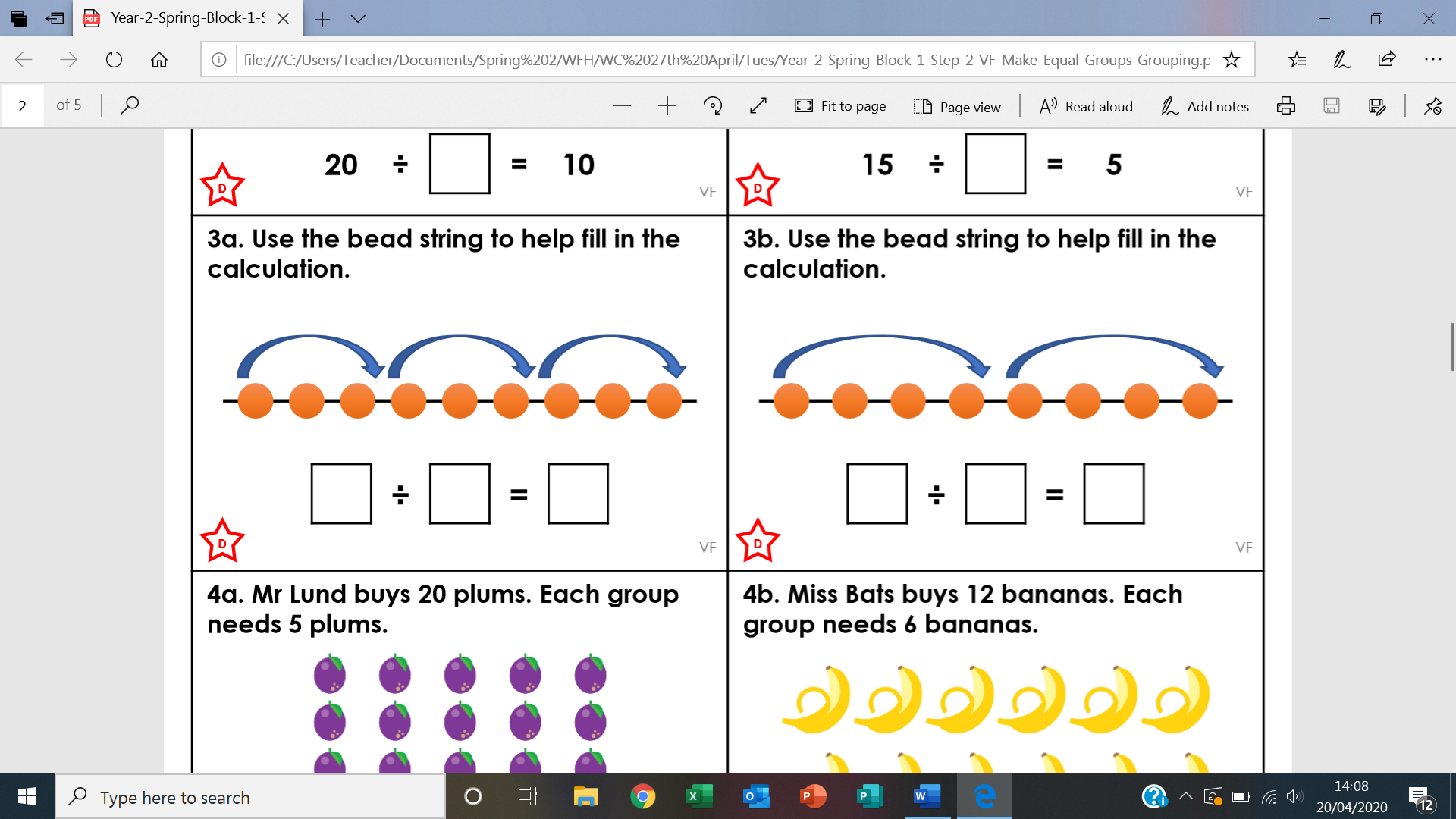 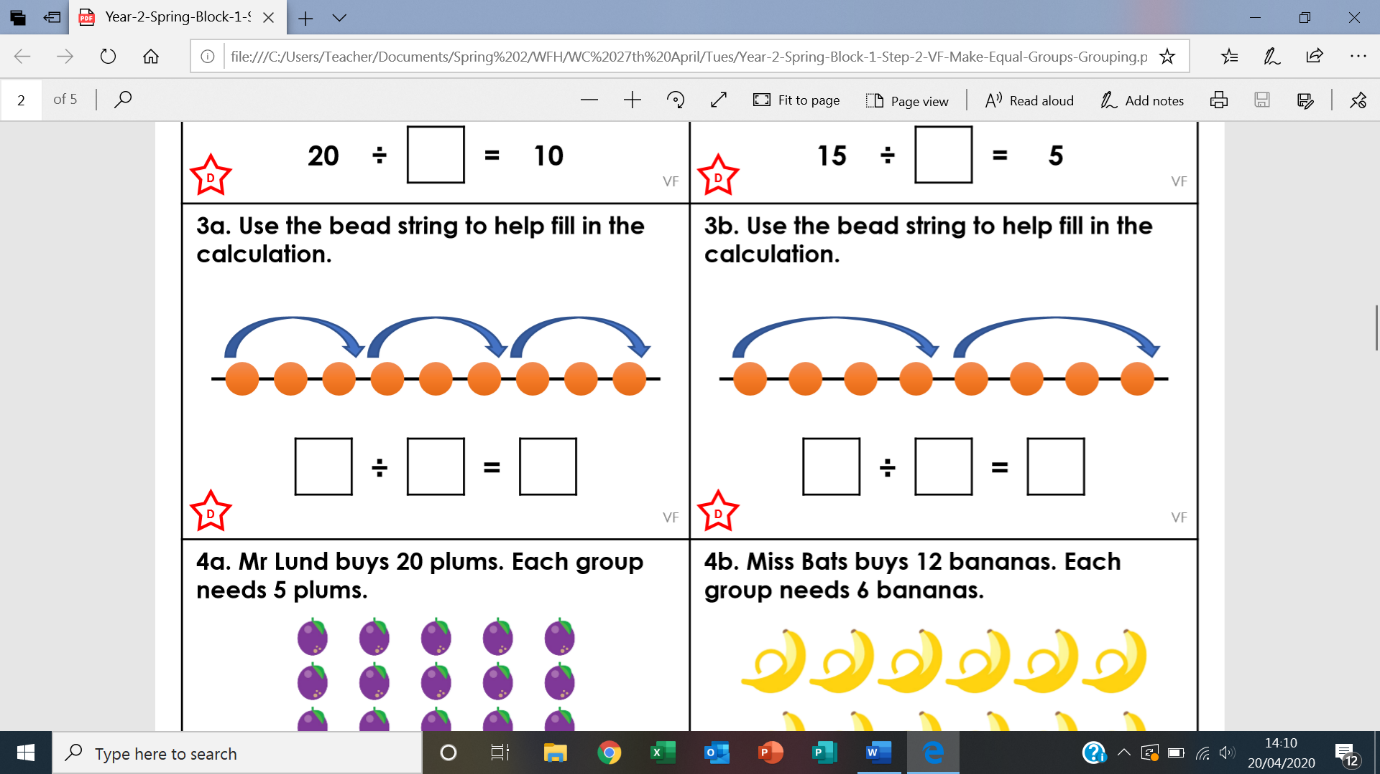 Use the bead string to help fill in the calculation.  Mr Lund buys 20 plums. Each group needs 5 plums. 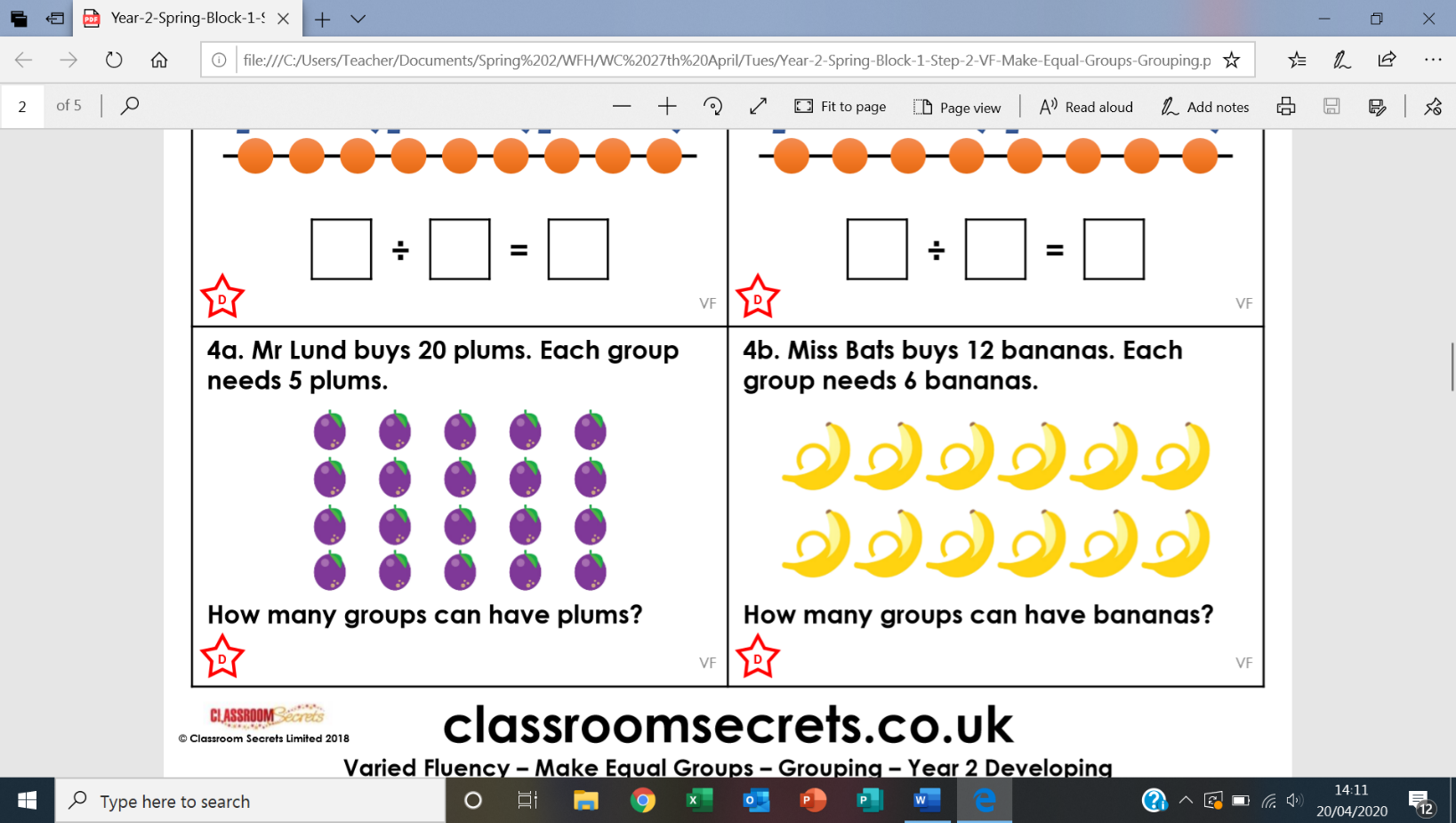 How many groups can have plums?Miss Bat buys 12 bananas. Each group needs 6 bananas. 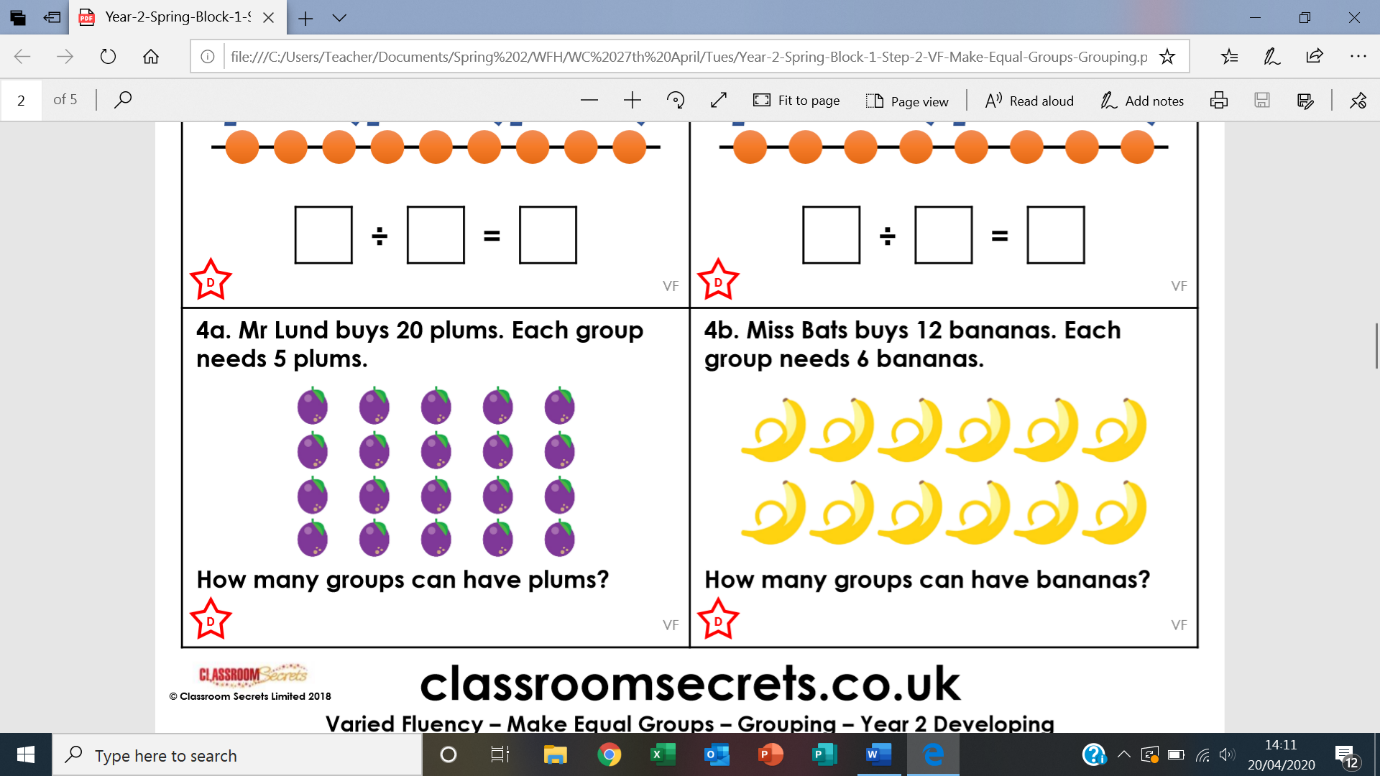 How many groups can have bananas?Draw eighteen eggs and sort them into equal groups of three.Use the groups to complete these calculations: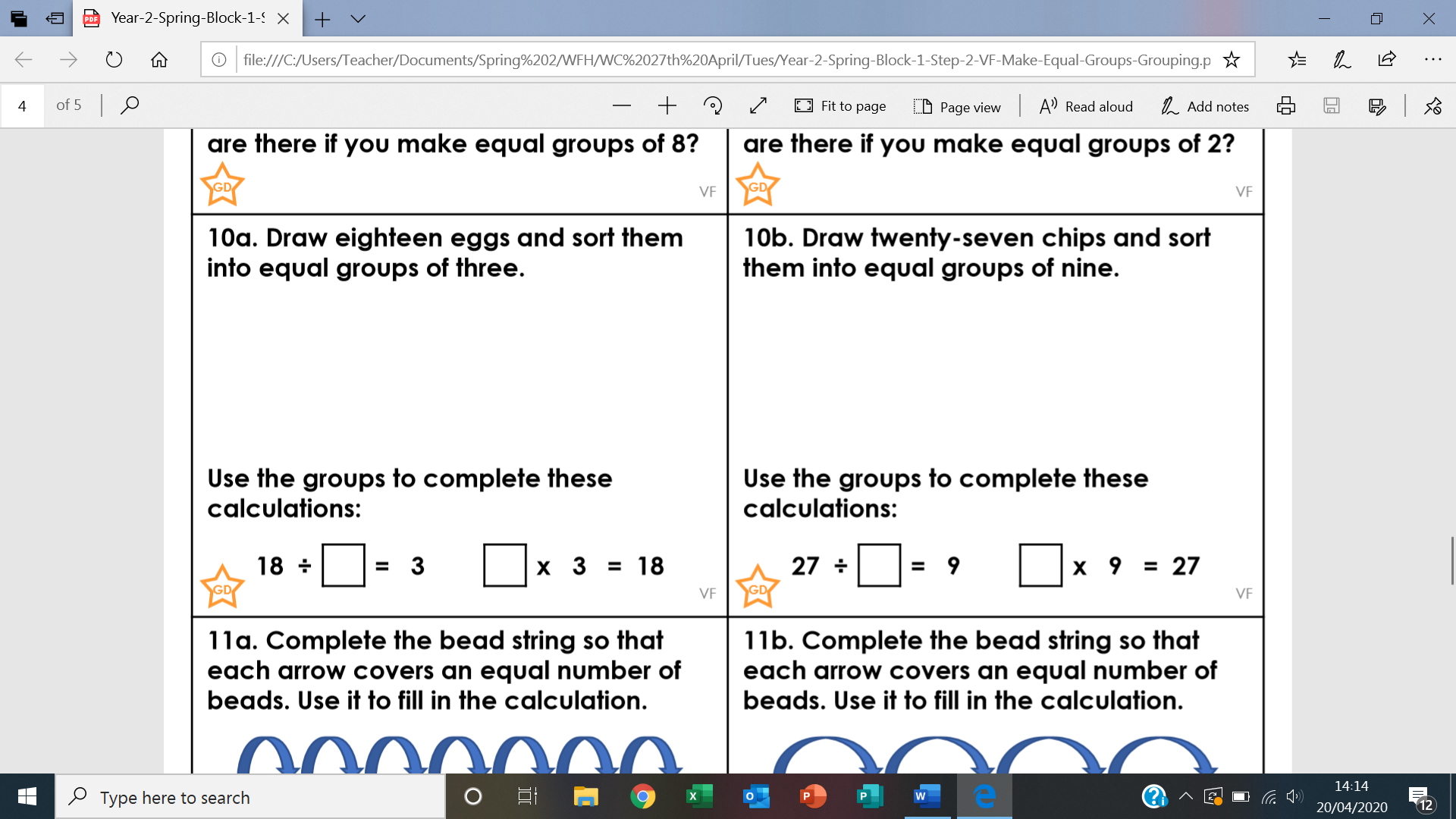 Draw 27 sweets and sort them into equal groups of 9. Use the groups to complete these calculations: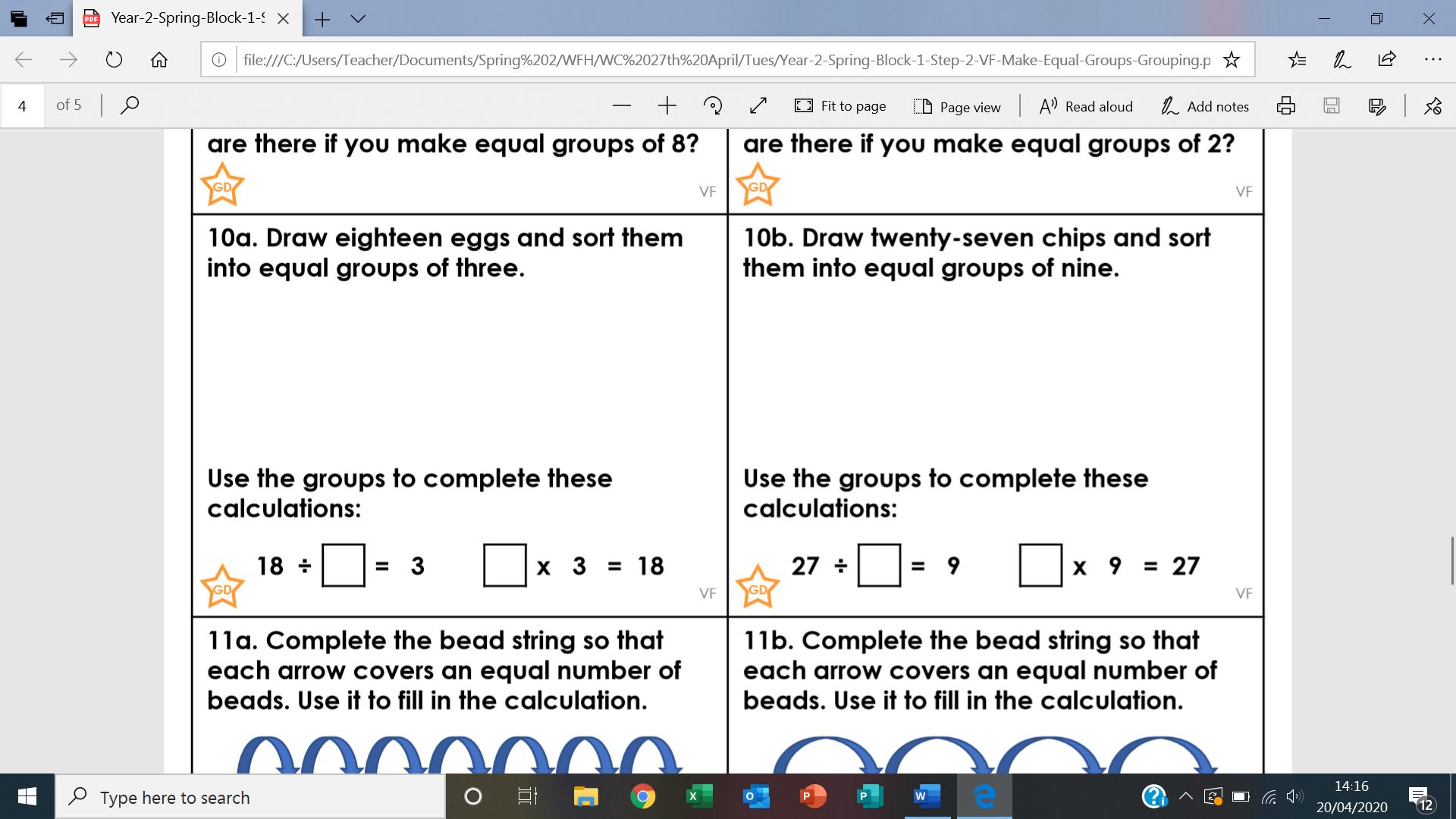 